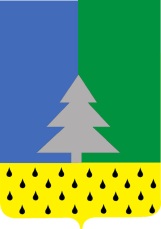 Советский районХанты-Мансийский автономный округ – ЮграАдминистрация сельского поселения Алябьевский«28»  декабря  2018 г.                                                                                                       № 172Об утверждении плана-графика товаров, работ, услуг для обеспечения муниципальных нужд Администрации сельского поселения Алябьевский на 2019 год     В соответствии с Федеральным законом от 05.04.2013 г. № 44-ФЗ «О контрактной системе в сфере закупок товаров, работ, услуг для обеспечения государственных и муниципальных нужд», руководствуясь Уставом сельского поселения Алябьевский:Утвердить план-график товаров, работ, услуг для обеспечения муниципальных нужд Администрации сельского поселения Алябьевский на 2019 год в соответствии с приложением к распоряжению.Опубликовать настоящее распоряжение на официальном сайте сельского поселения Алябьевский в сети Интернет.Настоящее распоряжение вступает в силу с 01 января 2019 года.Контроль исполнения распоряжения возложить на заместителя главы сельского поселения Алябьевский Кудрину Анну Александровну.Глава сельского поселения Алябьевский					Ю.А. Кочурова   РАСПОРЯЖЕНИЕ